 	+	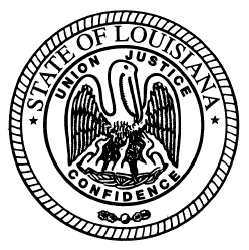   State of Louisiana State Licensing Board for Contractors Commercial board MeetingAGENDA-July 18, 2013ROLL CALL – Ms. Sharon Fabre PLEDGE OF ALLEGIANCE – Mr. Danny Graham, MemberINVOCATION & INTRODUCTION – Judge Darrell White, Retired, Hearing OfficerConsideration of the June 18, 2013 Commercial Board Meeting Minutes.Welcome / Introductions – Mr. Michael McDuff, Executive DirectorNEW BUSINESSC.	JUDGMENT(S):1.	Baer Construction, LLC, Destrehan, LA  - Consideration of an alleged violation by BAER CONSTRUCTION, LLC, holder of residential contractor’s license number 880228 and commercial contractor’s license number 49022, for an unpaid judgment against BAER CONSTRUCTION, LLC and in favor of Performance Coatings, LLC for $45,625.09 plus interest from the date due until finally paid and for all costs of these proceedings ordered by the 23rd Judicial District Court, Parish of Ascension, State of Louisiana.  La. R.S. 37:2150-2192, Sec. 2158(A)(9).  2.	Southern Stucco, Inc.,   Baton Rouge, LA - Consideration of an alleged violation by SOUTHERN STUCCO, INC. holder of commercial contractor’s license number 29683 for an unpaid judgment against SOUTHERN STUCCO, INC., and in favor of Hart Masonry and Construction Group, LLC for $42,320 plus interest; attorney’s fees in the amount of $8,000, and costs of the judicial proceedings as ordered by the 24th Judicial District Court, Parish of Jefferson, State of Louisiana.   La. R.S. 37:2150-2192, Sec. 2158(A)(9).   3.	Southern Carpet & Interiors, Inc., Luling, LA - Consideration of an alleged violation by SOUTHERN CARPET & INTERIORS, INC., holder of commercial contractor’s license number 21831 for an unpaid judgment against SOUTHERN CARPET & INTERIORS, INC. and in favor of Amy Denton for $1,243.54 plus 6% interest from March 6, 2012 until paid, plus court costs as ordered by the Justice of Peace Court, Ward 2, District 7, Parish of St. Charles, State of Louisiana.  La. R.S. 37:2150-2192, Sec. 2158(A)(9).   D.	Compliance Hearing(S): Construction Specialist Group, LLC, Harvey, Louisiana - Consideration of an alleged violation to maintain adequate records at all times to show compliance with licensure and failure to furnish copies of such records within 72 hours-notice thereof, for the project located at 2628 Virginian Colony Avenue, LaPlace, Louisiana. La. R.S. 37:2158(A)(3) and Rules and Regulations Section 101.2.	a)	Charter South, Inc., Birmingham, Alabama - Consideration of an alleged violation for entering into a contract with an unlicensed contractor to perform work on the Corner Market project ($1,037,000.00) in Broussard, Louisiana.  La. R.S. 37:2158(A)(4).	b)	Rob Neil d/b/a Precision Interior Construction, Duluth, Georgia - Consideration of an alleged violation for acting as a contractor to perform work without possessing a Louisiana state contractor’s license on the Corner Market project ($63,165.00) in Broussard, Louisiana. La. R.S. 37:2160(A)(1).3.	Gerald Kennedy d/b/a G&A Architectural Consulting, North Little Rock, Arkansas - Consideration of an alleged violation for acting as a contractor to perform work without possessing a Louisiana state contractor’s license on the One Stop Smoke Shop, LLC project ($100,000.00) in Tallulah, Louisiana. La. R.S. 37:2160(A)(1).4.	American Services Arkansas, LLC, Hot Springs, Arkansas - Consideration of an alleged violation for acting as a contractor to perform work without possessing a Louisiana state contractor’s license on the West Carroll Memorial Hospital – Renovation project ($220,788.00) in Oak Grove, Louisiana. La. R.S. 37:2160(A)(1).5.	a)	AAA Hotel Management, Inc., Lafayette, Louisiana - Consideration of an alleged violation for entering into a contract with an unlicensed contractor to perform work on the Jennings Town Square, LLC project ($400,000.00) in Jennings, Louisiana.  La. R.S. 37:2158(A)(4).	b)	Kenneth Wayne Young d/b/a Young’s A/C and Appliance Repair, Jennings, Louisiana - Consideration of an alleged violation for acting as a contractor to perform work without possessing a Louisiana state contractor’s license on the Jennings Town Square, LLC project ($43,000.00) in Jennings, Louisiana. La. R.S. 37:2160(A)(1).6.	a)	Shamrock Construction Co., Inc., Slidell, Louisiana - Consideration of an alleged violation for entering into a contract with an unlicensed contractor to perform work on the Walgreens #15402 project ($260,000.00) in Minden, Louisiana.  La. R.S. 37:2158(A)(4).	b)	Randy Louis Branch, Ruston, Louisiana - Consideration of an alleged violation for bidding or performing work not included in the classification under which your license was issued and bidding or performing work in an name other than what appears on the official records of the State Licensing Board for Contractors for the current license on the Walgreens #15402 project ($201,200.00) in Minden, Louisiana. La. R.S. 37:2159 (B) and La. R.S. 37:2158 (A)(3) and Section 109 of the Rules and Regulations of the Board.7.	Mike Mitchell d/b/a Mike Mitchell Paint & Wall Covering and/or Mitchell Contracting, Houston, Texas - Consideration of an alleged violation for acting as a contractor to perform work without possessing a Louisiana state contractor’s license on the Daybrook Fisheries Epoxy Floors project ($119,610.00) in Empire, Louisiana. La. R.S. 37:2160(A)(1).OLD BUSINESSE.	COMPLIANCE HEARING/CONTINUANCE(S):E.A. Keenan, L.L.C., Metairie, Louisiana - Consideration of an alleged violation for being disqualified or debarred by the Hazard Mitigation Grant Program.  La. R.S. 37:2158(A)(10).Rickey Hampton, Holly Beach, Louisiana - Consideration of an alleged violation for acting as a contractor to perform work without possessing a Louisiana state contractor’s license at 2460 Heron Street, 2464 Heron Street and 2468 Heron Street ($121,257.16) in Holly Beach, Louisiana. La. R.S. 37:2160(A)(1).Eddie Ray Patrick, Kenner, Louisiana - Consideration of an alleged violation for permitting the contractor’s license to be used by another when the other contractor does not hold a license for the classification of work for which the contract is entered on the AT&T Amite Generator Replacement project ($18,500.00), R. J. Vial Elementary School Classroom Reconstruction project ($337,450.00) in Paradis, Louisiana, the AT&T Merryville Generator Replacement project ($47,250.00), the AT&T Shreveport – 2nd Floor AHU project ($151,837.00) in Shreveport, Louisiana, the AT&T New Orleans Main Permanent Sump Pump project ($20,750.00) in New Orleans, Louisiana and the Georgian Apartments AAON RTU project ($123,125.00) in New Orleans, Louisiana. La. R.S. 37:2158(A)(5).F.	REQUEST FOR REHEARING/RECONSIDERATION OF PENALTY:1.	White Star Commercial, Inc., of River Ridge, Louisiana - Consideration of an alleged violation for being disqualified or debarred by the Hazard Mitigation Grant Program.  La. R.S. 37:2158(A)(10).G.	COMMITTEE REPORTS:	1.	Report from the Staff -Ms. Dupuy	2.	Building Committee – Mr. Graham	3.	Classification and Testing Committee – Mr. Weston / Mr. Dupuy	4.	Legislative/Rules and Regulations Committee – Mr. Gallo	5.	Act 725 Committee – Mr. Meredith	6.	Finance Committee – Mr. Dupuy 7.	Residential Building Committee – Mr. BadeauxH.	Consideration of residential applications, home improvement registrations and residential licensure exemptions as listed and attached to the agenda.  (Pages 4 - 8)I.	Consideration of commercial licensure exemptions as listed and attached to the agenda. (Pages 10 - 12)J.	Consideration of mold remediation application as listed and attached to the agenda. (Page 14)K.	Consideration of additional classifications as listed and attached to the agenda. (Pages 16 & 17)L.	Consideration of commercial applications as listed and attached to the agenda. Pending All Requirements Being Met  (Pages 19 - 26)Regular Commercial Applications  (Page 27)ADJOURNMENTResidential Building license applications  (pending all requirements being met)COMPANY NAMES5-STAR INTEGRITY ROOFING AND EXTERIORS, LLC2701 Airline Dr Suite K, Metairie, LA  70001A BENNETT BUILDERS, LLC600 Jefferson Street, Suite 407, Lafayette, LA  A. H. CONSTRUCTION, LLC204 Larchwood Drive, Lafayette, LA  70503BELIEVE DESIGNS, LLC	116 Rue Esplanade, Slidell, LA  70461BRISTOL COMPANY, LLC, THE	2715 Chestnut Street, New Orleans, LA  70130CHATAGNIER CONSTRUCTION, LLC	1440 Huron, Metairie, LA  70005CR CONSTRUCTORS, LLC	517 Gretchen St., New Roads, LA  70760ELIZONDO CONSTRUCTION, LLC	105 Goff Lane, Thibodaux, LA  70301HALLMARK HOMES, INC.24 Jamie Lane, Mandeville, LA  70471INFINITE CONSTRUCTION, LLC	4800 Henican Pl., Metairie, LA  70003JAMES PETER ROBINSON1380 Cottage Drive, Myrtle Beach, SC 29577JEREMY GUIDRY CONSTRUCTION, LLC10025 Hwy 101, Iowa, LA  70647KNIGHTEN INVESTMENTS, LLC	5451 Stones River Ave, Baton Rouge, LA  70817KUSY & ASSOCIATES, INC.	5129 W, Congress Street, Lafayette, LA  70506L.R.J. LEBEOUF, LLC	1932 Winfred Road, Rayne, LA  70578LANE CARSON & ASSOCIATES, LLC321 N. Vermont Street, Covington, LA  70433LARRY JORDAN HOMES, LLC9614 Brookline Avenue, Baton Rouge, LA  70809LENTZ DEVELOPMENT & CONSTRUCTION, LLC	183 Horace Johnson Rd, Pitkin, LA  70656M. HENNING BUILDERS, LLCPO Box 1057, Madisonville, LA  70447MIKE DELOACH CONSTRUCTION, LLC621 Hwy 1199, Elmer, LA  71424MITCHELL BUILDINGS, LLC	9788 Hwy 27, Singer, LA  70660NAVARRO CUSTOM HOMES, INC.6231 Lower Miller Creed Rd, Missoula, MT  59803STEVEN GARY ESTESS FUND, LLC	127 Mirabeau Place, Mandeville, LA  70448T R C AND ASSOCIATES, INC.	801 C Kennedale Sublett Rd, Kennedale, TX  76060TITANS OF INDUSTRY, LLC	4410 Canal Street, New Orleans, LA  70119TOD FOREMAN'S QUALITY HOME CONSTRUCTION, LLC14102 Gordon Rd, Maurice, LA  70555TRADEMARK HOMES OF LAKE CHARLES, LLC	1306 Woodland Trail, Lake Charles, LA  70611U S RESTORATION, LLC	6140 Jefferson Hwy, Harrahan, LA  70123UNIQUE PEOPLE LIVING IN UNIQUE HOMES, LLC	232 Sharon Drive, New Orleans, LA  70124VERCHER CONSTRUCTION GROUP, LLC	32 Hargis Rd, Alexandria, LA  71303WEDGE CUSTOM HOMES, LLC157 Indian Springs, Poplarville, MS  39470HOME IMPROVEMENT REGISTRATION APPLICATIONS(PENDING ALL REQUIREMENTS BEING MET)COMPANY NAM(S)ABERDEEN CONSTRUCTION CO. INC.					3105 North Ashland Avenue, Suite 134, Chicago, IL  60657-3013AMERICAN PROPERTY SERVICES	3335 Kellersprings, Suite 104, Carrollton, TX  75006-5089ARE SOLUTIONS, LLC	1300 Albert Street, Mandeville, LA  70448ARNOLD, ROBBY A. Post Office Box 248, Grosse Tete, LA   70740BOSTICK-BOREL IMPROVEMENTS & DESIGN, LLC	1605 Clearview Parkway, Metairie, LA  70001-3426C & S MULTI TASK, LLC715 Lakeshore Drive, Pineville, LA  71360-6107CHS TRACTOR SERVICES, LLC203 Hoosier Lane, Churchpoint, LA  70525-4940CRESCENT MULTIMEDIA SOLUTIONS, LLC	800 Central Ave, Jefferson, LA  70121DAVIS REMODELING, LLC	5612 Cashmere Circle, Shreveport, LA  71129-4018DEEP SOUTH SERVICES, LLC	2641 Court Street, Port Allen, LA  70767ECHELON ROOFING & CONSTRUCTION, LLC930 South Belle Boulevard, Suite 201, Cedar Park, TX  78613-3974ELITE ROOFING, SIDING, & WINDOWS, LLC207 Matha Anne Drive, Shreveport, LA  71115-3030FLORES, LUIS EDUARDO2816 Kingston Street, Suite D, Kenner, LA  70062-4995Gator Construction of Baton Rouge, LLC5290 Airline Highway #16, Baton Rouge, Louisiana 70805GOFORTH CONSTRUCTION, LLC125 Canebroke Lane, Lafayette, LA  70508GOLDEN ROOFING AND SIDING OF LOUISIANA, LLC	2224 Barataria Boulevard, Marrero, LA  70072-5402GUIDING LIGHT CONSTRUCTION COMPANY, LLC8031 Wave Drive, Suite B, New Orleans, LA  70128-1237HOUSE TO HOME PROPERTIES, LLC104 Wells Lane, Pineville, LA  71360-5742HURRICAN FENCE COMPANY, INC.	1 Monte Carlo Drive, Kenner, LA  70065-2028IMMACULATE CLEANING, LLC	14 Jay Place, Westwego, LA	70094-2122INTEGRITY MAINTENANCE SERVICES, LLC13732 Brown Road, Denham Springs, LA  70726-6920LEGION X, LLC					520 Friscoville Avenue, Arabi, LA  70032-1161LICATA CONSTRUCTION, LLC1108 Barriere Road, Belle Chasse, LA  70037-1808MARTINEZ, BERCILE BELTRAN902 17TH, Lake Charles, LA  70601-7528NOLA CONSTRUCTION AND HANDYMAN, LLC	920 Philip Street, New Orleans, LA  70130-5550PARAMOUNT HOME RENOVATION, LLC1500 Creed Street, Pineville, LA  71360-5140PARKS ENTERPRISES, LLC	309 West Magnolia Drive, Baker, LA  70714PAUL GORDON HOMES, LLC	5105 Hearne Avenue, Shreveport, LA   71108PHILIP MATTHEW HANNAN4208 St. Ann Drive, Kenner, LA  70065-1650PLS AQUASCAPES, LLC176 Plantation Point, Natchitoches, LA  71457-6704RAY'S REMODELING AND CONSTRUCTION, LLC3241 Deerfield Drive, Haughton, LA  71037-8505REINE'S REMODEL & RESTORATION, LLC16283 Joe Sevario Road, Prairieville, LA  70769-5937RUG BUSTERS, INC.	Post Office Box 5927, Slidell, LA  70469-5927STEWART, HUGH38430 Bonnieview Drive, Prairieville, LA  70769-4216TANGUMA, ALICIA DOLORES	310 Audubon Drive, Mandeville, LA  70471-2613THOMAS, Jr., ARTHAL 1519 Bartholomew Street, New Orleans, LA  70117-5251UNIQUE CONSTRUCTION, LLC40038 Summer Brooke Avenue, Prairieville, LA  70769-5669WELLS, JAMES47361 Highway 937, St. Amant, LA  70774-4712WILLIAMS, JAVADO ANTONIO	Post Office Box 102, Plattenville, LA	70393-0102	RESIDENTIAL LICENSURE EXEMPTION REQUESTS(PENDING ALL REQUIREMENTS BEING MET)CONSIDERATION OF LICENSURE EXEMPTIONS:NEW APPLICATION EXEMPTIONS (Pending all Requirements Being Met)A Bennett Builders, LLC, 600 Jefferson Street, Suite 407, Lafayette, LA 70501Status: Application, Residential Building ContractorQualifying Party: Andrew Bennett LopezExemption of ExamsJames Peter Robinson, 1380 Cottage Drive, Myrtle Beach, SC 29577Status:  Application, Residential Building ConstructionQualifying Party:  James Peter RobinsonExamination and 60 day waiting periodReciprocityNavarro Custom Homes, Inc., 6231 Lower Miller Creed Rd, Missoula, MT  59803 Status:  Application, Residential Building ConstructionQualifying Party:  Timothy Todd NavarroExamination and 60 day waiting periodWedge Custom Homes, LLC, 157 Indian Springs, Poplarville, MS  39470Status:  Application, Residential Building ConstructionQualifying Party: Robert Edward Wedge, Jr.Examination and 60 day waiting periodReciprocityCOMMERCIAL LICENSURE EXEMPTION REQUESTSCOMMERCIAL LICENSURE EXEMPTION REQUESTS(Pending All Requirements Being Met)ReciprocityAdvent Electric Inc., 5901 Walden Drive, Knoxville, TN  37919Status: Application, Electrical Work StatewideQualifying Party:  Bobby Dean StanleyExamination and 60 day waiting periodC.W. Wright Construction Co. Inc., P.O. Box 3810, Chester, VA   2383Status:  Application, 7-19 Foundations and Pile Driving; 7-97 Foundations, Caissons, and Slurry Walls; 7-175 Electrical Power Substation; and 7-273 Directional Drilling, Hydro Vacuum Excavation, Air Vacuum ExcavationQualifying Party: John David Teeter Examinations (7-19 Foundations and Pile Driving and 7-97 Foundations, Caissons, and Slurry Walls) and 60 day waiting period Darana Hybrid, Inc., 3111 Bellbrook Center Drive, Memphis, TN  38116 Status:  Application, Electrical Work Statewide; Mechanical Work Statewide; and 7-438 Conveyor Design, Fabrication and InstallationQualifying Party:  Darryl Henry CuttellExaminations and 60 day waiting periodFood Service Renovations, Inc., P.O. Box 870069, Morrow, GA  30287Status:  Application, Building ConstructionQualifying Party:  Frederick DruckerExamination and 60 day waiting periodG & F Group LLC of Georgia, P. O. Box Homer, GA  30547 Status:  Application, 7-2 Acoustical Treatments, 7-10 Drywall, 7-61 Tile, Terrazzo, and Marble;7-414 Flooring and Decking; 7-432 Carpentry, Cabinetry, Millwork, Architectural Design Elements; and 7-511 Partitions, Siding, Sheet Metal, Cold-Formed Metal Framing, Metal Buildings, and Metal RoofingQualifying Party:  Travis L. FordExamination and 60 day waiting periodMCS, Inc. – Magnolia Construction Supply, Inc., 1438 Hwy 42, Sumrall, MS 39482 Status:  Application, 7-69 Insulation (Commercial & Industrial)Qualifying Party:  James Kevin Cooksey60 day waiting periodPTL Fabricators, LLC, 4581 Guthrie Hwy, Clarksville, TN  37040  Status:  Application, Building ConstructionQualifying Party:  Ethan Daniel HollowayExamination and 60 day waiting periodRemedial Services, Inc., P.O. Box 609, Satsuma, AL  36572Status:  Application, Building Construction; Highway, Street and Bridge Construction; Heavy Construction; and 7-90 Demolishing WorkQualifying Party:  Kim Stacey CainExaminationsRLS Construction, Inc., 1125 West 725 North Ste. B, Centerville, UT 84014Status: Application, Building ConstructionQualifying Party: Calvin James SquiresExamination and 60 day waiting period Rubicon Professional Services, LLC, 3350 Riverwood Parkway, Suite 1900, Atlanta, GA  30339    Status:  Application, 7-600 Construction Management (Building)Qualifying Party:  Eric Michael HolzworthExamination and 60 day waiting periodSwaggart Brothers, Inc., P.O. Box 49, Hermiston, OR  97838Status:  Application, Building ConstructionQualifying Party:  Benjamin Cecil SwaggartExamination and 60 day waiting periodWhite Electrical Construction Company, 1730 Chattahoochee Avenue NW, Atlanta, GA 30318 Status:  Application, Electrical Work StatewideQualifying Party: Michael Allen Owen and Alfred Michael Jaillett, Jr.Examination for Michael Allen OwenExemptions - New ApplicationsA Bennett Builders, LLC, 600 Jefferson Street, Suite 407, Lafayette, LA 70501Status: Application, Building Construction; Highway, Street & Bridge Construction; Heavy Construction; and Municipal & Public Works ConstructionQualifying Party: Andrew Bennett LopezExemption of ExamsAnnie Maria, LLC, 600 Jefferson Street, Suite 407, Lafayette, LA 70501Status: Application, Building ConstructionQualifying Party: Philip Stoma, Jr.Exemption of ExamBollinger Services, LLC, 615 Destrehan Avenue, Harvey, LA 70058Status: Application, Building Construction; Heavy Construction; Municipal & Public Works Construction; Electrical Work Statewide; 7-200 Navigation Vessels and Marine Construction, Salvaging and Equipment; and 7-217 Generators, Rotary Equipment, Compressor Pumps, Vessels, Industrial Engines and ControlsQualifying Party: Donald Thomas BollingerExemption of ExamsGroome Industrial Service Group, Inc., 155 Franklin Turnpike, Waldwick, NJ  07463Status:  Application, 7-89 Chemical Cleaning, Hydro Blasting, Pumping Waste; and 7-341 Vacuum and Catalyst Handling Services/Sulfuric Acid Plant Maintenance, Decoking Operations, Pigging, Deslagging.  Qualifying Party:  Jeffrey Robert Bause60 day waiting periodHardclay LLC, 2121 Fairfield Ave., Suite 150, Shreveport, LA  71101Status:  Application, Building ConstructionQualifying Party; Barry ClayExaminationHuxted Tunneling LLC, 3208 17th Street East, Palmetto, FL 34221 Status:  Application, 7-63 TunnelsQualifying Party:  Steven Caneen60 day waiting periodExemptions - New ApplicationsTraylor Bros., Inc., P.O. Box 5165, Evansville, INStatus:  Currently Licensed (CL 1029) with the classifications Heavy Construction; and Highway, Street & Bridge ConstructionQualifying Party:  Robert Leonard Delouche ExaminationsACT 725Shockwave Electric, LLCStatus: Application, ELECTRICAL WORK (ACT 725 - RESTRICTED) Assumption, Jefferson, Lafourche, St. Charles, St. Mary, TerrebonneQualifying Party: Jamey Joseph HebertExemption: ExaminationThomas, Jr. IsiahStatus: Application, ELECTRICAL WORK (RESTRICTED ACT-725) St. Mary, Iberia, St. MartinQualifying Party: Isiah Thomas, Jr.Exemption: ExaminationMOLD REMEDIATION APPLICATIONSMOLD REMEDIATION APPLICATIONS FOR LICENSE(Pending all requirements being met)Company Name(s))DEEP SOUTH SERVICES, LLC	2641 Court Street	Port Allen, LA  70767		Additional classificationsAdditional classifications(Passed required exams)Company Name/Classification(s)		Lic. No.APACHE INDUSTRIAL SERVICES, INC.						54199SPECIALTY: ASBESTOS REMOVAL AND ABATEMENTARCHER WESTERN CONSTRUCTION, LLC						57549ADD: HEAVY CONSTRUCTION;ADD: MECHANICAL WORK (STATEWIDE)BRANCH, RANDY LOUIS						43610SPECIALTY: EARTHWORK, DRAINAGE AND LEEVES; SPECIALTY: PERMANENT OR PAVED HIGHWAYS AND STREETS (CONCRETE); SPECIALTY: DEMOLISHING WORKBUCK KREIHS MARINE REPAIR, LLC						43625SPECIALTY: CRANE MANUFACTURING, ERECTION, INSTALLATION & SERVICES;  SPECIALTY: BRIDGE REPAIR AND RESTORATIONC & C HOME BUILDERS, LLC						58139ADD: ELECTRICAL WORK (STATEWIDE)COOPER, WILLIAM EUGENE						52621SPECIALTY: SOLAR ENERGY EQUIPMENTCROSS ENVIRONMENTAL SERVICES, INC.						33725SPECIALTY: HAZARDOUS MATERIALSDIAL ONE RICHIE'S PLUMBING, LLC						52908ADD: MECHANICAL WORK (STATEWIDE)DURR HEAVY CONSTRUCTION, LLC						4674ADD: HAZARDOUS Waste Treamtent or RemovalGOOD AIR, INC.						57671ADD: BUILDING CONSTRUCTIONIHI E&C INTERNATIONAL CORP.						58056ADD: BUILDING CONSTRUCTION; ADD: ELECTRICAL WORK (STATEWIDE)JESCO, INC. OF MISSISSIPPI						11930ADD: PLUMBING (STATEWIDE)JOHN HEIMS TRUCK & TRANSPORT, LLC						57332SPECIALTY:  EARTHWORK, DRAINAGE AND LEEVESMIGUES, JODY K.						35188ADD: ELECTRICAL WORK (STATEWIDE)ROZELLE, KENNETH D. 									39285	SPECIALTY: SOLAR ENERGY EQUIPMENTSEARS ROEBUCK & CO.						5526	ADD:  ELECTRICAL WORK (STATEWIDE)SOLAR ALTERNATIVES, INC.						50148	ADD:  MECHANICAL WORK (STATEWIDE)SOURCE REFRIGERATION & HVAC, INC.						48800	ADD:  ELECTRICAL WORK (STATEWIDE)SPECIALTY DEMOLITION, LLC						53680	SPECIALTY: DIAMOND CORE DRILLING, GROUTING AND FOUNDATIONS;SPECIALTY: GUARDRAILS, ATTENUATORS, AND CROSSING BARRIERS;  SPECIALTY: PAVEMENT MARKINGS, STRIPING, RAISED REFLECTORS,	RUMBLE STRIPS, SPEED BUMPSSTEPHEN'S CONTRACTING COMPANY, INC.						42845	ADD: HEAVY CONSTRUCTIONSUDDEN SERVICES, LLC						57980	ADD: BUILDING CONSTRUCTION;  ADD: ELECTRICAL WORK (STATEWIDE)TC TELECOMMUNICATIONS, INC.						49798	ADD: ELECTRICAL WORK (STATEWIDE)TELEPHONE & COMPUTER CABLING, INC.						34566	ADD: ELECTRICAL WORK (STATEWIDE)UNITED STATES ENVIRONMENTAL SERVICES, LLC						32150	SPECIALTY: CHEMICAL CLEANING, HYDROBLASTING, PUMPING WASTE; SPECIALTY: SOFT ABRASIVE CLEANINGCOMMERCIAL APPLICATIONSCOMMERCIAL APPLICATIONS FOR LICENSE(Pending all requirements being met)Company Name/Classification(s)A BENNETT BUILDERS, LLC	600 Jefferson Street, Suite 407, Lafayette, LA  70501	BUILDING CONSTRUCTIONHIGHWAY, STREET & BRIDGE CONSTGRUCTION;HEAVY CONSTRUCTION;MUNICIPAL & PULBIC WORKS CONSTRUCTIONACCURATE ELECTRICAL SERVICE/MCMANUS, LLC	41399 Glen Williams Road, Gonzales, LA	70737	ELECTRICAL WORK (STATEWIDE)ADS / TRINITY, LLC	5595 Peachtree Road, Chamblee, GA  30341BUILDING CONSTRUCTION; SPECIALTY:  DEMOLISHING WORKAdvent Electric, Inc.5901 Walden Drive, Knoxville, TN  37919Electrical Work (Statewide)AECOM TECHNICAL SERVICES, INC.	
4840 Cox Road, Glen Allen, VA  23060	BUILDING CONSTRUCTION; HEAVY CONSTRUCTION;MUNICIPAL AND PUBLIC WORKS CONSTRUCTIONALPA CONSTRUCTION, INC.	330 Fairbank St., Addison, IL  60101	CONSTRUCTION MANAGEMENT (BUILDING)ALTA CONSTRUCTION MANAGEMENT, LLC4813 Keller Springs Rd., Addison, TX  75001	BUILDING CONSTRUCTIONAMERICAN SITE BUILDERS, LLC	3700 Business Park Drive, Amarillo, TX  79110HEAVY CONSTRUCTIONANNIE MARIA, LLC3259 Ambassador Caffery Pkwy, Lafayette, La  70506BUILDING CONSTRUCTIONAPPIAH & EMERY DEVELOPMENTS, LLC13633 Kings Court Ave., Baton Rouge, LA	70810	BUILDING CONSTRUCTIONAVENTURA CONSTRUCTION CORP	1101 Waverly Avenue, Holtsville, NY  11741	CONSTRUCTION MANAGEMENT (BUILDING); CONSTRUCTION (HIGHWAY); CONSTRUCTION MANAGEMENT (MUNICIPAL AND PUBLIC WORKS CONSTRUCTION)AXIOM DR CONSTRUCTION, LLC	1219 Wunsche Loop, Houston, TX	77373	BUILDING CONSTRUCTIONB & D INDUSTRIAL, INC.P.O. Box 4325, Macon, GA  31208	INDUSTRIAL PLANTSBEAVER PIPELINE CONSTRUCTION, LLC	3707 Highway 21 W, Madisonville	, TX  77864	HEAVY CONSTRUCTIONBELLANDE PROPERTIES, LLC	3409 Story Park Blvd., Meraux, LA  70075	ELECTRICAL WORK (STATEWIDE)BIG JOHNSON CONSTRUCTION, LLC OF COLORADO		P. O. Box 1128, Fort Morgan, CO  80701	SPECIALTY: CRANE MANUFACTURING, ERECTION, INSTALLATION & SERVICES; SPECIALTY: PARTITIONS, SIDING, SHEET METAL, COLD-FORMED METAL FRAMING, METAL BUILDINGS & METAL ROOFINGBOLLINGER SERVICES, LLC	615 Destrehan Avenue, Harvey, LA  70058	BUILDING CONSTRUCTION; HEAVY CONSTRUCTION;MUNICIPAL AND PUBLIC WORKS CONSTRUCTION; SPECIALTY:  WESS SERVICING, WORKOVER, COMPLETION & PLUG & ABANDON WELLSBRAD LAMBERT ELECTRICAL SERVICES, LLC		P.O. Box 1146, Abita Springs, LA  70420	ELECTRICAL WORK (STATEWIDE)BUILDING INSTALLATION GROUP I, INC.	P. O. Box 11356, Green Bay, WI  54307Specialty:  Building ConstructionCAMBRE, JASON DAVID338 Carolyn Dr., Destrehan, LA  70047	ELECTRICAL WORK (STATEWIDE)CANELAS, ANA EVELYN2700 Ambassador Caffery #67, Lafayette, LA  70506	SPECIALTY: DRYWALL;  SPECIALTY: PAINTING, AND BLASTING (INDUSTRIAL AND COMMERCIAL)CFM / VR-TESCO, LLC		1875 Fox Lane, Elgin, IL  60123	SPECIALTY: POWER PLANTSCGL ELECTRIC, INC.		1425 S. Locust St., Centralia, IL  62801	SPECIALTY: UNDERGROUND ELECTRICAL CONDUIT INSTALLATIONCINATRA CLEAN TECHNOLOGIES, INC.11931 Wickchester Lane Suite 103, Houston, LA  77043Chemical Cleaning, Hydro Blasting, Pumping WasteCMC DESIGN BUILD, INC.	1 Pine Hill Drive, Suite 400, Quincy, MA   2169CONSTRUCTION MANAGEMENT (BUILDING)CMT ELECTRIC, LLC	126 Lee Street, Madisonville, LA  70447ELECTRICAL WORK (STATEWIDE)COMPLIANCE ENERGY SERVICES, INC.	3446 State Hwy. 69, Guntersville, AL  35976MUNICIPAL AND PUBLIC WORKS CONSTRUCTION	CORNERSTONE CONCRETE CONSTRUCTION, INC	3166 State Route 321, Sardinia, OH  45171	SPECIALTY: CONCRETE CONSTRUCTION (EXCLUDING HIGHWAYS, STREETS, BRIDGES AND UNDERWATER WORK)COVERFLEX MANUFACTURING, INC.	6828 LaPaseo, Houston, TX  77087	SPECIALTY: INSULATION (COMMERCIAL AND INDUSTRIAL)CRANE CONSTRUCTION COMPANY OF MISSOURI	P.O. Box 298, Savannah, MO  64485	CONSTRUCTION MANAGEMENT (BUILDING)CRYSTAL CLEAR SERVICES, LLC3700 Orleans Avenue, Unit 5346, New Orleans, LA  70119	SPECIALTY: JANITORIAL SERVICESC.W. Wright Construction Co. Inc.P.O. Box 3810, Chester, VA   2383SPECIALTY: Foundations and Pile Driving; SPECIALTY: Foundations, Caissons, and Slurry Walls; SPECIALTY: Electrical Power Substation; SPECIALTY: Directional Drilling, Hydro Vacuum Excavation, Air Vacuum ExcavationDANA B. KENYON COMPANY	5772 Timuquana Road, Jacksonville, FL  32210	BUILDING CONSTRUCTIONDARANA HYBRID, INC.	3111 Bellbrook Center Drive, Memphis, TN	38116	BUILDING CONSTRUCTIONDDG CONSTRUCTION, INC.	51 Monroe Street, Suite 706, Rockville, MD	 20850	BUILDING CONSTRUCTIONDESIGNED CONVEYOR SYSTEMS, LLC		1886 Gen. George Patton Dr., Franklin, TN	37067	SPECIALTY: CONVEYOR DESIGN, FABRICATION AND INSTALLATIONDIAMOND ELECTRICAL SERVICE, LLC		204 Robyn St., Gray, LA  70359	ELECTRICAL WORK (STATEWIDE)DIMACCO BUILDERS, LLC	354 Sauve Road, River Ridge, LA  70123	BUILDING CONSTRUCTIONDMD ELITE, LLC	4872 State Hwy. 276, Royse City, TX  75189	SPECIALTY:  CARPENTRY, CABINETRY, MILLWORK, ARCHITECTURAL DESIGN ELEMENTSDONOVAN INDUSTRIAL OF LOUISIANA, LLCP.O. Box 1037, Sulphur, LA  70664	SPECIALTY: CHEMICAL CLEANING, HYDRO BLASTING, PUMPING WASTE;  SPECIALTY: DIRECTIONAL DRILLING, HYDRO VACUUM EXCAVATION, AIR VACUUM EXCAVATION; SPECIALTY: VACUUM AND CATALYST HANDLING SERVICES/SULFURIC ACID PLANT MAINTENANCE DECOKING OPERATIONS, PIGGING, DESLAGGINGENHANCED ELECTRIC, LLC				1629 Bart Street, 	Denham Springs, LA  70726ELECTRICAL WORK (STATEWIDE)FDH, INC.					9239 Bluebonnet Blvd., Suite A, Baton Rouge, LA  70810	BUILDING CONSTRUCTIONFood Service Renovations, Inc.P.O. Box 870069, Morrow, GA  30287Building ConstructionFOUR G CONSTRUCTION, INC.		600 Hwy H, Troy, MO  63379	SPECIALTY: PIPELINE INSPECTION, MAINTENANCE SLIP LINING, AND REHABILITATIONG & F GROUP LLC OF GEORGIA	P.O. Box 278, Homer, GA	 30547	SPECIALTY: Acoustical Treatments; SPECIALTY: Drywall;SPEICALTY: Tile, Terrazzo, and Marble;SPECIALTY: Flooring and Decking; SPECIALTY: Carpentry, Cabinetry, Millwork, Architectural Design Elements;SPECIALTY: Partitions, Siding, Sheet Metal, Cold-Formed Metal Framing, Metal Buildings, and Metal RoofingGARCIA ROOFING, LLC	18219 Swamp Road, Prairieville, LA  70769SPECIALTY: ROOFING AND SHEET METAL, SIDINGGELANDER INDUSTRIES, INC.				611 Southridge Industrial Drive, Tavares, FL  32778	SPECIALTY: RAILINGS, CLADDING BALUSTRADES AND STAIRWAYSGROOME INDUSTRIAL SERVICE GROUP, INC.	155 Franklin Turnpikes, Waldwick, NJ  07463		SPECIALTY: CHEMICAL CLEANING, HYDRO BLASTING, PUMPING WASTE;  SPECIALTY: VACUUM AND CATALYST HANDLING SERVICES/SULFURIC ACID PLANT MAINTENANCE DECOKING OPERATIONS, PIGGING, DeslaggingGLAZING, INC.		300 W. Main Street, New Iberia, LA  70560	SPECIALTY: GLASS, GLAZING, STORE FRONTS, METAL PARTITIONS, PANELS AND SIDINGHANNAN, PHILIP MATTHEW4208 St. Ann Drive, Kenner, LA  70065	MECHANICAL WORK (STATEWIDE)HARDCLAY, LLC2121 Fairfield Avenue Ste. 150, Shreveport, LA  71101Building ConstructionHERCULES SHEET METAL, INC				5001 Paris Road, Chalmette, LA  70043	BUILDING CONSTRUCTIONHUXTED TUNNELLING, LLC	3208 17th Street East, Palmetto, FL	 34221	SPECIALTY: TUNNELSJ MORENO ELECTRIC, LLC			328 Heritage Avenue, Gretna, LA  70056	ELECTRICAL WORK (STATEWIDE)JAC CONSTRUCTION OF SOUTH LOUISIANA, LLC	39116 Live Oak Road, Franklinton, LA  70438	BUILDING CONSTRUCTIONJACK DANIEL'S CONSTRUCTION, INC.		P.O. Box 842639, Hildale, UT  84784	SPECIALTY: CONCRETE CONSTRUCTION (EXCLUDING HIGHWAYS, STREETS, BRIDGES AND UNDERWATER WORK)KABILIO, SHAUL		12200 Ford Road Suite 290, Dallas, TX  75234	SPECIALTY: FENCING; SPECIALTY: CARPENTRY, CABINETRY, MILLWORK, ARCHITECTURAL DESIGN ELEMENTSKNIGHT, RICKEY MERLE51668 Lawrence Creed Road, Franklinton, LA  70438SPECIALTY:  PAINTING, AND INTERIOR DECORATING, CARPETINGKUSY & ASSOCIATES, INC.			5129 W, Congress Street, Lafayette	, LA  70506	BUILDING CONSTRUCTION; SPECIALTY: ROOFING SHEETMETAL AND SIDINGLEGACY CONSTRUCTION, LLC		804 Whitfield Dr.	, Natchitoches, LA  71457	HIGHWAY, STREET AND BRIDGE CONSTRUCTION;  SPECIALTY: DEMOLISHING WORKLIONEL WASHINGTON, LLC	P. O. Box 56042, New Orleans, LA	70156	BUILDING CONSTRUCTION;  HIGHWAY, STREET AND BRIDGE CONSTRUCTIONLABORDE, PIERREAP. O. Box 222, Effie, LA  71331	SPECIALTY: DRYWALL;  SPECIALTY: PAINTING, COATING AND BLASTING (INDUSTRIAL AND COMMERCIAL)LSC CONSTRUCTION CORP.	13122 S. Choctaw Dr., Baton Rouge, LA  70815	BUILDING CONSTRUCTION; ELECTRICAL WORK (STATEWIDE); SPECIALTY: SOLAR ENERGY EQUIPMENTMBS DIRECTIONAL BORING, LLCP. O. Box 26, Georgetown, LA  71432Specialty:  Directional Drilling, Hydro Vacuum Excavation, Air Vacuum Excavation               MCGAHA CONTRACTING SERVICES, LLC	3616 Parkway Drive, Shreveport, LA  71104BUILDING CONSTRUCTIONMCS, INC.-MAGNOLIA CONSTRUCTION SUPPLY, INC.	1438 Hwy 42, Sumrall, MS  39482	SPECIALTY: INSULATION (COMMERCIAL AND INDUSTRIAL)MECHANICAL PLUMBING CONTRACTOR, LLC		449 Hwy. 524, Pollock, LA  71467	PLUMBING (STATEWIDE)MECHANICAL SOLUTIONS, LLC	7472 Waterwood Dr., Greenwood, LA  71033	BUILDING CONSTRUCTION; MECHANICAL WORK (STATEWIDE)METRO FLOORS & MORE, LLC	38286 E. Lakeview Drive, Prairieville, LA	70769	SPECIALTY:  PAINTING AND INTERIOR DECORATING, CARPENTING, SPECIALTY:  FLOORING AND DECKINGMI-CA ENTERPRISES, LLC	P.O. Box 131, Carthage, TX  75633	SPECIALTY: EARTHWORK, DRAINAGE AND LEVEESMIDSOUTH UTILITY GROUP, INC.	P.O. Box 2849, Lebanon, TN  37088	MUNICIPAL AND PUBLIC WORKS CONSTRUCTIONMITCHELL BUILDINGS, LLC	9788 Hwy 27, Singer, LA  70660	BUILDING CONSTRUCTIONMURDLAW, INC.P. O. Box 612528, Dallas, TX  75261SPECIALTY:  SIGNS, SCOREBOARDS, DISPLAYS, BILLBOARDS (ELECTRICAL/NON-ELECTRICAL)NATIONAL DESIGN BUILD SERVICES, LLC	2480 Excecutive Drive, Suite 208, St. Charles, MO  63303	MECHANICAL WORK (STATEWIDE)ODOM CONSTRUCTION SYSTEMS, INC	P. O. Box 20146, Knoxville, TN  37940	SPECIALTY: ACOUSTICAL TREATMENTS; SPECIALTY: DRYWALL; SPECIALTY: FRAMINGPORTER ROOFING CONTRACTORS, INC.	P. O. Box 469, McMinnville, TN  37111SPECIALTY: ROOFING AND SHEET METAL, SIDINGPTL FABRICATORS, LLC			4581 Guthrie Hwy., Clarksville, TN  37040	BUILDING CONSRUCTIONQ STYLE, LLC					201 St. Charles Avenue 114-279, New Orleans, LA  70170	BUILDING CONSTRUCTIONRemedial Services, Inc.P.O. Box 609, Satsuma, AL  36572Building Construction; Highway, Street and Bridge Construction; Heavy Construction; SPECIALTY: Demolishing WorkRKM GENERAL CONTRACTORS, LLC				P. O, Box 112777, Carrollton, TX  75011	BUILDING CONSTRUCTIONRLS Construction, Inc.1125 West 725 North Ste. B, Centerville, UT 84014Building ConstructionRICHE, CHASE STAFFORD133 Legend Creek Drive, Youngsville, LA  70592	MUNICIPAL AND PUBLIC WORKS CONSTRUCTIONROBERT ENTERPRISES, LLC	37452 Hwy. 942, Darrow, LA  70725	SPECIALTY: CLEARING, GRUBBING AND SNAGGING;SPECIALTY: DREDGING; SPECIALTY: OILFIELD CONSTRUCTION; SPECIALTY: DEMOLISHING WORKRUBICON PROFESSIONAL SERVICES, LLC	3350 Riverwood Parkway, Suite 1900, Atlanta, GA  30339	CONSTRUCTION MANAGEMENT (BUILDING)SARTIN BUILDERS, LLC		PO Box 82051, Lafayette, LA  70598	BUILDING CONSTRUCTIONSATORI, INC.					2000 Lake Street, Salt Lake City, UT  84105	BUILDING CONSTRUCTIONSCS ELECTRICAL SERVICES, LLC		73046 Penn Mill Road, Covington, LA  70435	ELECTRICAL WORK (STATEWIDE)SELECT HVAC MECHANICAL CONTRACTORS, LLC	9151 Youree Dr., Shreveport, LA  71115	MECHANICAL WORK (STATEWIDE)SERGIO LEWIS DEDIOS MOHENO1513 Bailey Street Lot #1, West Monroe, LA  71292Framing, Trim Carpentry, Doors, and Windows (Subcontract Labor Only)SHOCKWAVE ELECTRIC, LLC				106 Lecompte Drive, Bourg, LA  70343	SPECIALTY: ELECTRICAL WORK (ACT 725 - RESTRICTED)SIGNATURE INDUSTRIAL SERVICES, LLC	P. O. Box 22977, Beaumont, TX  77720	HEAVY CONSTRUCTIONSOUTH CENTRAL SHEETMETAL, LLC		P.O. Box 303, Cade, LA  70519	SECIALTY:  SHEET METAL DUCT WORKSOUTHERN FRAMING AND CONSTRUCTION, INC.	8055 Obee Road, Fairhope	, AL  36532	BUILDING CONSTRUCTIONSOUTHLAND CONSTRUCTORS, LLC OF TENNESSEE	1587 Mallory Lane, Ste. 100, Brentwood, TN  37027	BUILDING CONSTRUCTIONSTEVEN GARY ESTESS FUND, LLC	127 Mirabeau Place, Mandeville, LA  70448BUILDING CONSTRUCTIONSWAGGART BROTHERS, INC.		P.O. Box 49, Hermiston, OR  97838	BUILDING CONSTRUCTIONTERRACO CONSTRUCTION, LLC	P.O. Box 935, Willmar, MN  56201	BUILDING CONSTRUCTIONTEX-SAND, LLC		13488 St. Hwy. 19, Canton, TX  75103	SPECIALTY:  LANDSCAPING GRADING AND BEAUTIFICATIONTHOMAS, JR, ISIAHP.O. Box 737, Centerville, LA  70522	ELECTRICAL WORK (RESTRICTED) ACT-725THRIVE OF LOUISIANA, LLC				322 Bienville Dr., Gretna, LA  70056SPECIALTY:  LANDSCAPING, GRADING AND BEAUTIFICATIONTOO COOL A/C AND HEAT, LLC212 Dublin, New Iberia, LA  70118	MECHANICAL WORK (STATEWIDE)TROY LANDRY A/C AND ELECTRICAL, LLC	3120 Jacqulyn St, Abbeville, LA  70510	ELECTRICAL WORK (STATEWIDE)UNOAIR A/C HEATING, LLC		5112 Theiss Road, Humble, TX  77338	MECHANICAL WORK (STATEWIDE)WEISINGER ELECTRIC, INC.		P.O. Box 1366, Lufkin, TX  75902	ELECTRICAL WORK (STATEWIDE)WELLS AND WEST, INC.	P.O. Box 129, Murphy, NC  28906	BUILDING CONSTRUCTIONWHITE CONSTRUCTION OF INDIANA, INC.	3900 East White Avenue, Clinton, IN  48742	HEAVY CONSTRUCTION; SPECIALTY: SOLAR ENERGY EQUIPMENTWhite Electrical Construction Company1730 Chattahoochee Avenue NW, Atlanta, GA 30318 Electrical Work (Statewide)WOODLAND CONSTRUCTION COMPANY, INC.	1562 Park Lane South, Jupiter, FL  33458	BUILDING CONSTRUCTIONCOMMERCIAL APPLICATIONS FOR LICENSE(Ready for Board Approval/All Requirements Met)Company/Classification(s)SPRINTURF, LLC	900 Circle 75 Parkway, Suite 1750, Atlanta, GA  30339	SPECIALTY: ARTIFICIAL TURF; SPECIALTY: RECREATION & SPORTING FACILITIES & GOLF COURSESTRI-POINT CONSTRUCTION SERVICES INCORPORATED	562 Kingwood Drive, Ste. 9, Kingwood, TX	  77339	BUILDING CONSTRUCTION